Miyazaki International CollegeCourse Syllabus (Fall Semester 2019)Course Title (Credits)ASE 362 History and Language of the British IslesCourse Designation for TCContent TeacherContent TeacherInstructorFelix A. Jiménez Botta, PhD.E-mail addressfjimenez@sky.miyazaki-mic.ac.jpOffice/ExtOffice 329Office hoursT–R, 3:30 – 5 PM.Course Description:Course Description:Course Description:The primary focus of this course is to trace the history of the British Isles from its origins to the present day. We will do this in order to provide the context in which the English language developed. We will also be focusing on the contribution of peoples and places beyond the British Isles to Great Britain’s history and its language. This course is about history. By the end of the course, students will have made significant improvements in their understanding of what history is, what historians do, and in their ability to use and manipulate academic English. They will also be expected to be able to think critically about developments in history, language, and culture. The primary focus of this course is to trace the history of the British Isles from its origins to the present day. We will do this in order to provide the context in which the English language developed. We will also be focusing on the contribution of peoples and places beyond the British Isles to Great Britain’s history and its language. This course is about history. By the end of the course, students will have made significant improvements in their understanding of what history is, what historians do, and in their ability to use and manipulate academic English. They will also be expected to be able to think critically about developments in history, language, and culture. The primary focus of this course is to trace the history of the British Isles from its origins to the present day. We will do this in order to provide the context in which the English language developed. We will also be focusing on the contribution of peoples and places beyond the British Isles to Great Britain’s history and its language. This course is about history. By the end of the course, students will have made significant improvements in their understanding of what history is, what historians do, and in their ability to use and manipulate academic English. They will also be expected to be able to think critically about developments in history, language, and culture. Course Objectives:Course Objectives:Course Objectives:The course aims to help you to do the following in each class session:-Help you to level up your critical reading skills and develop your vocabulary. -Guide you in asking as well as answering good questions. -Heighten your mastery of communication (writing, listening, presenting).-Increase your overall proficiency in analysis and discussion. -Enhance your understanding of the history of the British Isles -Level up your ability to create, develop, and test original arguments.The course aims to help you to do the following in each class session:-Help you to level up your critical reading skills and develop your vocabulary. -Guide you in asking as well as answering good questions. -Heighten your mastery of communication (writing, listening, presenting).-Increase your overall proficiency in analysis and discussion. -Enhance your understanding of the history of the British Isles -Level up your ability to create, develop, and test original arguments.The course aims to help you to do the following in each class session:-Help you to level up your critical reading skills and develop your vocabulary. -Guide you in asking as well as answering good questions. -Heighten your mastery of communication (writing, listening, presenting).-Increase your overall proficiency in analysis and discussion. -Enhance your understanding of the history of the British Isles -Level up your ability to create, develop, and test original arguments.Course ScheduleCourse ScheduleCourse ScheduleDayTopicContent/Activities1 Introduction to the Course, Syllabus,GeographyStudent Profile Sheet Handout, Syllabus review, and reviewing of map of the British Isles.2 From the Paleolithic to the CeltsWho were the first inhabitants of the British Isles?Activities: Critical Reading, Worksheet, Think-Pair-Share (TPS), Group Work3 Roman Britain, IThe Roman and Latinate contribution, intro to the Roman Empire and the Roman contribution to BritainActivities: Critical Reading, Worksheet, Think-Pair-Share (TPS), Group Work4 Roman Britain, IIThe Roman and Latinate contribution: Rome’s collapseActivities: Critical Reading, Worksheet, Think-Pair-Share (TPS), Group Work5 Britain After Rome: ChristianityChristianity in BritainActivities: Critical Reading, Worksheet, Think-Pair-Share (TPS), Group Work, Listening to religious music1st In-Class Quiz6 Britain After Rome: The Anglo Saxons The Anglo-Saxons 
Activities: Critical Reading, Worksheet, Think-Pair-Share (TPS), Group Work7 Britain After Rome:Invasions and WarsViking Invasions, King Alfred and DanelawActivities: Critical Reading, Worksheet, Think-Pair-Share (TPS), Group Work8 The Norman InvasionThe Norman Contribution: Architecture and MonasticismActivities: Critical Reading, Worksheet, Think-Pair-Share (TPS), Group Work9 The Hundred Year’s WarHow did the Hundred Year’s War change English identity?Critical Reading, Worksheet, Think-Pair-Share (TPS), Group Work10 Tudor England/Reformation, Henry VIII and The Split from RomeCritical Reading, Worksheet, Think-Pair-Share (TPS), Group Work     11 The Elizabethan AgeWhat were the defining features of the Elizabethan Age?Critical Reading, Worksheet, Think-Pair-Share (TPS), Group Work2nd In-Class Quiz12 English Civil WarWhat were the causes, course, and effects of the English Civil War?Critical Reading, Worksheet, Think-Pair-Share (TPS), Group Work13 The American Colonies How was life on the British colonies in the Americas?Critical Reading, Worksheet, Think-Pair-Share (TPS), Group Work14 Britain’s growing global empireWhy were the English able to gain a global empire?Critical Reading, Worksheet, Think-Pair-Share (TPS), Group Work15 Midterm Examination16 The American RevolutionWhat led to the American Revolution?Critical Reading, Worksheet, Think-Pair-Share (TPS), Group Work17 IndustrializationWhat were the causes and development of the Industrial Revolution in England?Critical Reading, Worksheet, Think-Pair-Share (TPS), Group Work18 The New EmpireHow and why did the British Empire grow in the 19th century?Critical Reading, Worksheet, Think-Pair-Share (TPS), Group Work19 Victorian BritainWhat were the main features of Victorian Britain?Critical Reading, Worksheet, Think-Pair-Share (TPS), Group Work20 WWIThe end of the Victorian Era: The Road to WWICritical Reading, Worksheet, Think-Pair-Share (TPS), Group Work3rd In-Class Quiz21 WWI, cont.The War ExperienceCritical Reading, Worksheet, Think-Pair-Share (TPS), Group Work22 The Irish TroublesWhy did Ireland secede from Great Britain?Critical Reading, Worksheet, Think-Pair-Share (TPS), Group Work23 WWIIThe role of Great Britain in World War IICritical Reading, Worksheet, Think-Pair-Share (TPS), Group Work24 DecolonizationWhy was the Empire lost?Critical Reading, Worksheet, Think-Pair-Share (TPS), Group Work25 Migration The Empire strikes back: Migration to Britain4th In-Class Quiz26 The Sixties and the “British Invasion”British culture in the 1960s-70sWorksheet, Think-Pair-Share (TPS), Group Work, Listening to British music of the 1960s27 ThatcherWhat changes did Thatcher wrought?Critical Reading, Worksheet, Think-Pair-Share (TPS), Group Work28 Britain and the EUBritain’s troubled relationship with Europe29 The EU and BrexitThe current Brexit chaosWorksheet, Think-Pair-Share (TPS), Debate!30 Recap for Final ExamBring Questions!    Final ExamRequired Materials:Required Materials:Required Materials:Folder for HandoutsB5 NotebookColoring PencilsYour instructor will provide you with all the other necessary materials.Folder for HandoutsB5 NotebookColoring PencilsYour instructor will provide you with all the other necessary materials.Folder for HandoutsB5 NotebookColoring PencilsYour instructor will provide you with all the other necessary materials.Course Policies Course Policies Course Policies Attendance: Discussion is key and many activities will be completed in class, therefore participation is vital to this course. If you are not in class, you cannot earn participation points for the day for class discussion or take quizzes. Do not schedule meetings or routine appointments during class. Everyone is expected to thoughtfully add to our dialogue both in the classroom and in our online discussions. In my class, two absences are allowed. No reasons required. Any absences beyond that will require proper certification, a doctor’s note and your own explanation, in English, for why you had to miss class. If you miss more than five class meetings for any reason, you may be required to drop the course. Academic Honesty:It is essential that you use your own ideas in this class and submit your own work in this class. Plagiarism is the presentation of someone else’s work as your own, whether it be direct, undocumented quotation of words, phrases or sentences, or undocumented paraphrasing of original ideas, thoughts or content. Neglecting to acknowledge sources for outside material is a serious offense and will result in failure of the assignment and possibly the course.  Properly citing other authors is important; do not copy ideas from other people or books and pass them off as your own. If you do, you will fail. Office Hours: You don’t need an appointment for regularly scheduled office hours. In fact, you are encouraged to come and talk to Dr. Jimenez about the class, assignments, readings, and so on. If you have questions, concerns, or comments, this is a great time to discuss them. If you can’t make it to office hours, you can email to make an appointment (please wait for a response). As with all emails, I will reply within one business day. Questions: If questions or concerns related to this course arise, please feel free to discuss them with Dr. Jimenez during office hours, by appointment, or by email. Any questions or concerns regarding an assignment grade received must be discussed in person within ten business days after receiving the grade. Please do not wait until the end of the semester to raise concerns about grades.Problems: If you have a problem or a health concern (concentration issues, need extra accommodations, etc.), come and speak with me at the start of the semester. If you have any other problems that impede your ability to complete assignments or attend class, please speak with me right away. If you have spoken to me and your problem persists, please contact Dean Passos: apassos@sky.miyazaki-mic.ac.jp. No harassment of any kind will be tolerated. Discrimination on the basis of race, creed, color, national origins, age, sex, disability, sexual orientation, and gender identity is prohibited. Please be respectful of others. As some of our course material is controversial or sensitive and may contain adult content, respectful discussion is especially crucial. Dr. Jimenez reserves the right to ask anyone to leave at any time. Attendance: Discussion is key and many activities will be completed in class, therefore participation is vital to this course. If you are not in class, you cannot earn participation points for the day for class discussion or take quizzes. Do not schedule meetings or routine appointments during class. Everyone is expected to thoughtfully add to our dialogue both in the classroom and in our online discussions. In my class, two absences are allowed. No reasons required. Any absences beyond that will require proper certification, a doctor’s note and your own explanation, in English, for why you had to miss class. If you miss more than five class meetings for any reason, you may be required to drop the course. Academic Honesty:It is essential that you use your own ideas in this class and submit your own work in this class. Plagiarism is the presentation of someone else’s work as your own, whether it be direct, undocumented quotation of words, phrases or sentences, or undocumented paraphrasing of original ideas, thoughts or content. Neglecting to acknowledge sources for outside material is a serious offense and will result in failure of the assignment and possibly the course.  Properly citing other authors is important; do not copy ideas from other people or books and pass them off as your own. If you do, you will fail. Office Hours: You don’t need an appointment for regularly scheduled office hours. In fact, you are encouraged to come and talk to Dr. Jimenez about the class, assignments, readings, and so on. If you have questions, concerns, or comments, this is a great time to discuss them. If you can’t make it to office hours, you can email to make an appointment (please wait for a response). As with all emails, I will reply within one business day. Questions: If questions or concerns related to this course arise, please feel free to discuss them with Dr. Jimenez during office hours, by appointment, or by email. Any questions or concerns regarding an assignment grade received must be discussed in person within ten business days after receiving the grade. Please do not wait until the end of the semester to raise concerns about grades.Problems: If you have a problem or a health concern (concentration issues, need extra accommodations, etc.), come and speak with me at the start of the semester. If you have any other problems that impede your ability to complete assignments or attend class, please speak with me right away. If you have spoken to me and your problem persists, please contact Dean Passos: apassos@sky.miyazaki-mic.ac.jp. No harassment of any kind will be tolerated. Discrimination on the basis of race, creed, color, national origins, age, sex, disability, sexual orientation, and gender identity is prohibited. Please be respectful of others. As some of our course material is controversial or sensitive and may contain adult content, respectful discussion is especially crucial. Dr. Jimenez reserves the right to ask anyone to leave at any time. Attendance: Discussion is key and many activities will be completed in class, therefore participation is vital to this course. If you are not in class, you cannot earn participation points for the day for class discussion or take quizzes. Do not schedule meetings or routine appointments during class. Everyone is expected to thoughtfully add to our dialogue both in the classroom and in our online discussions. In my class, two absences are allowed. No reasons required. Any absences beyond that will require proper certification, a doctor’s note and your own explanation, in English, for why you had to miss class. If you miss more than five class meetings for any reason, you may be required to drop the course. Academic Honesty:It is essential that you use your own ideas in this class and submit your own work in this class. Plagiarism is the presentation of someone else’s work as your own, whether it be direct, undocumented quotation of words, phrases or sentences, or undocumented paraphrasing of original ideas, thoughts or content. Neglecting to acknowledge sources for outside material is a serious offense and will result in failure of the assignment and possibly the course.  Properly citing other authors is important; do not copy ideas from other people or books and pass them off as your own. If you do, you will fail. Office Hours: You don’t need an appointment for regularly scheduled office hours. In fact, you are encouraged to come and talk to Dr. Jimenez about the class, assignments, readings, and so on. If you have questions, concerns, or comments, this is a great time to discuss them. If you can’t make it to office hours, you can email to make an appointment (please wait for a response). As with all emails, I will reply within one business day. Questions: If questions or concerns related to this course arise, please feel free to discuss them with Dr. Jimenez during office hours, by appointment, or by email. Any questions or concerns regarding an assignment grade received must be discussed in person within ten business days after receiving the grade. Please do not wait until the end of the semester to raise concerns about grades.Problems: If you have a problem or a health concern (concentration issues, need extra accommodations, etc.), come and speak with me at the start of the semester. If you have any other problems that impede your ability to complete assignments or attend class, please speak with me right away. If you have spoken to me and your problem persists, please contact Dean Passos: apassos@sky.miyazaki-mic.ac.jp. No harassment of any kind will be tolerated. Discrimination on the basis of race, creed, color, national origins, age, sex, disability, sexual orientation, and gender identity is prohibited. Please be respectful of others. As some of our course material is controversial or sensitive and may contain adult content, respectful discussion is especially crucial. Dr. Jimenez reserves the right to ask anyone to leave at any time. Class Preparation and ReviewClass Preparation and ReviewClass Preparation and ReviewStudents are expected to spend at least one hour preparing for every hour of lesson time and one hour reviewing and doing homework. As we will spend three hours per week together, you should be spending at least six hours per week on class preparation and review. You need to read and understand the assignment before coming to class. In class we will go beyond what is happening to look at the how and why and so what. Before Class: Think about the texts. Come to class with questions, comments, and opinions about the reading. After Class: Review. Go over your notes from class and from your reading. When you review, pay close attention to new vocabulary and concepts.Students are expected to spend at least one hour preparing for every hour of lesson time and one hour reviewing and doing homework. As we will spend three hours per week together, you should be spending at least six hours per week on class preparation and review. You need to read and understand the assignment before coming to class. In class we will go beyond what is happening to look at the how and why and so what. Before Class: Think about the texts. Come to class with questions, comments, and opinions about the reading. After Class: Review. Go over your notes from class and from your reading. When you review, pay close attention to new vocabulary and concepts.Students are expected to spend at least one hour preparing for every hour of lesson time and one hour reviewing and doing homework. As we will spend three hours per week together, you should be spending at least six hours per week on class preparation and review. You need to read and understand the assignment before coming to class. In class we will go beyond what is happening to look at the how and why and so what. Before Class: Think about the texts. Come to class with questions, comments, and opinions about the reading. After Class: Review. Go over your notes from class and from your reading. When you review, pay close attention to new vocabulary and concepts.Grades and Grading StandardsGrades and Grading StandardsGrades and Grading StandardsAll assignments should be typed and submitted per the instructions on the assignment sheet. Back up your work and save often. Technology can cause trouble; don’t let it hurt your grade. Dr. Jimenez will only accept emailed assignments with prior approval. Late work will be penalized. Work that is submitted late may not be accepted. Detailed assignment sheets outlining expectations for projects, responses, reflections, presentations, and so on will be given to you in class and will be available on our class website. On assignments:100-90: A grade80-89: B grade 70-79: C grade60-69: D grade 0-59: F gradeGrades will be broken down as follows:			 Participation and In-class assignments: 20%Worksheets: 20 %Midterm Examination: 20%Quizzes: 20% (4 @ 5 % each)Final Examination: 20%All assignments should be typed and submitted per the instructions on the assignment sheet. Back up your work and save often. Technology can cause trouble; don’t let it hurt your grade. Dr. Jimenez will only accept emailed assignments with prior approval. Late work will be penalized. Work that is submitted late may not be accepted. Detailed assignment sheets outlining expectations for projects, responses, reflections, presentations, and so on will be given to you in class and will be available on our class website. On assignments:100-90: A grade80-89: B grade 70-79: C grade60-69: D grade 0-59: F gradeGrades will be broken down as follows:			 Participation and In-class assignments: 20%Worksheets: 20 %Midterm Examination: 20%Quizzes: 20% (4 @ 5 % each)Final Examination: 20%All assignments should be typed and submitted per the instructions on the assignment sheet. Back up your work and save often. Technology can cause trouble; don’t let it hurt your grade. Dr. Jimenez will only accept emailed assignments with prior approval. Late work will be penalized. Work that is submitted late may not be accepted. Detailed assignment sheets outlining expectations for projects, responses, reflections, presentations, and so on will be given to you in class and will be available on our class website. On assignments:100-90: A grade80-89: B grade 70-79: C grade60-69: D grade 0-59: F gradeGrades will be broken down as follows:			 Participation and In-class assignments: 20%Worksheets: 20 %Midterm Examination: 20%Quizzes: 20% (4 @ 5 % each)Final Examination: 20%Methods of Feedback:Methods of Feedback:Methods of Feedback:In principle, graded work will be returned within one week of submission with appropriate feedback i.e., grade, comments, rubric, etc.In principle, graded work will be returned within one week of submission with appropriate feedback i.e., grade, comments, rubric, etc.In principle, graded work will be returned within one week of submission with appropriate feedback i.e., grade, comments, rubric, etc.Diploma Policy Objectives:Diploma Policy Objectives:Diploma Policy Objectives:Work completed in this course helps students achieve the following Diploma Policy objective(s):1: Advanced thinking skills (comparison, analysis, synthesis, and evaluation) based on critical thinking (critical and analytic thought)2: The ability to understand and accept different cultures developed through acquisition of a broad knowledge and comparison of the cultures of Japan and other nations3: The ability to identify and solve problems 4: Advanced communicative proficiency in English5: Proficiency in the use of information technologyWork completed in this course helps students achieve the following Diploma Policy objective(s):1: Advanced thinking skills (comparison, analysis, synthesis, and evaluation) based on critical thinking (critical and analytic thought)2: The ability to understand and accept different cultures developed through acquisition of a broad knowledge and comparison of the cultures of Japan and other nations3: The ability to identify and solve problems 4: Advanced communicative proficiency in English5: Proficiency in the use of information technologyWork completed in this course helps students achieve the following Diploma Policy objective(s):1: Advanced thinking skills (comparison, analysis, synthesis, and evaluation) based on critical thinking (critical and analytic thought)2: The ability to understand and accept different cultures developed through acquisition of a broad knowledge and comparison of the cultures of Japan and other nations3: The ability to identify and solve problems 4: Advanced communicative proficiency in English5: Proficiency in the use of information technologyNotes:Notes:Notes: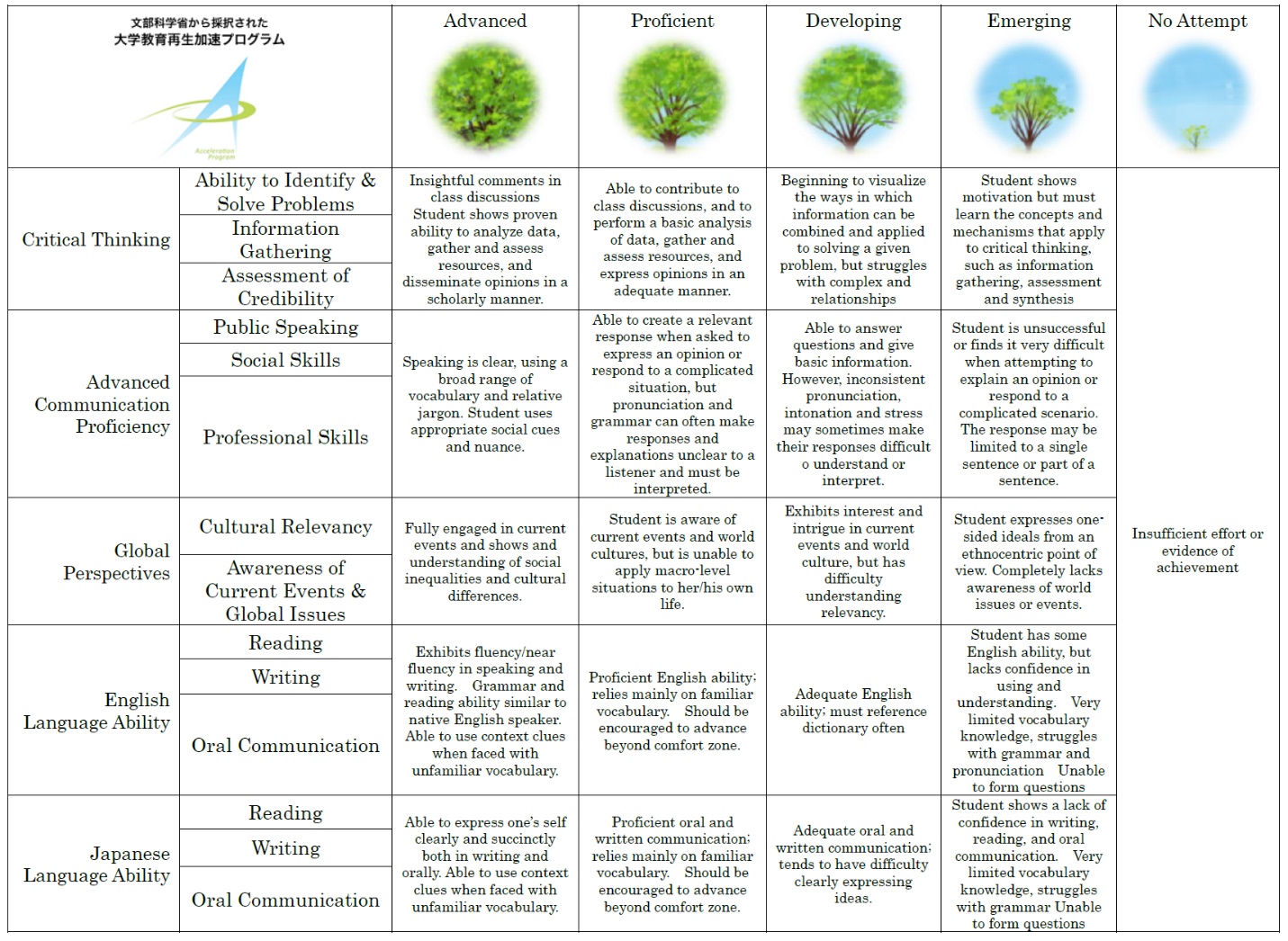 